STATEMENT OF ORIGINALITYHerewith I declare that the research paper I wrote as a partial fulfillment of the requirements for undergraduate degree and submitted to the English Education Department, Faculty of Education and Teacher Trainee wholly constitutes my own original scientific writing. As for the other persons’ works whose ideas are quoted in this paper have been referred to appropriately in accordance to the prevailing legal and intellectual ethic in the world of scientific writing tradition.However, if the originality of this paper either partially or wholly is later on proved or it falls under convincing plagiarism, I would be prepared to receive any consequences in the form of any sanction as losing my related academic degree obtained from the institution as well as other rules prevailing in Indonesia. 						  Serang, October, 2018						       Winta Windanti						      SRN: 142301663  WINTA WINDANTI, 2018 Students’ Perception of Oral Corrective Frrdback in English Language Tecahing.  ( A Case Study at Second Grade Students of MAN 2 Kota Serang ). Undergraduate research paper, Department of English Education, Education and Teacher Training Faculty, University Of Islamic State, Sultan Maulana Hassanuddin Banten. Adviser : Dr. H. Abdul Muin, S.Ag, M.M. and Eulis Rahmawati. M.Pd.ABSTRACTThe present study investigates the students’ perception of oral corrective feedback in English language teaching. it also aims to know how oral corrective feedback implemented by teacher in English language teaching. Since this research explores the students’ perception which come from the students’ experience, qualitative approach is considered as an appropiate research design. Conducted in MAN 2 Kota Serang, the second grade students were respondents of this study. The researcher used three instruments to gathering data: observation, questionnaire and interview. Analyzed descriptively, two findings are obtained. First, in the implementation of oral corrective feedback, the teacher gave oral corrective feedback immediately and delayed depend on the situation, focus on certain topics and collaboratively. As for the type of oral corrective feedback, explicit correction and recast was the most frequently used in English language teaching. Second,  students generally have good perception of oral corrective feedback. They like to be corrected when they made a mistake. Oral corrective feedback help them to know what their error, avoid the same mistake, improve their English and increase their knoewledge about English. However, students believe that not all the mistakes need to be corrected.THE ADVISERS’ APPROVALThis is to certify that undergraduate research paper of Winta Windanti entitled “Students’ Perception of Oral Corrective Feedback in English Language Teaching (A Case Study at Second Grade Students of MAN 2 Kota Serang)” has been approved by the research paper advisers for further approval by the Board of Examiners.Serang, October 2018STUDENTS’ PERCEPTION OF ORAL CORRECTIVE FEEDBACK IN ENGLISH LANGUAGE TEACHING(A Case Study at Second Grade Students of MAN 2 Kota Serang)By :Winta WindantiSRN:142301663Under the Supervision of:Acknowledged by:THE BOARD OF EXAMINERS’ APPROVALThis is to certify that the undergraduate research paper of Winta Windanti  has been approved by the Board of Examiners as a partial fulfillment of the requirements for the degree of Sarjana in English Education.Serang, October 2018The Board of Examiners:Dr. Nana Jumhana, M.Ag.			Chairman _____________NIP. 19711029 199903 1 002Anis Uswatun Khasanah, S.Si, M.Sc.	Secretary _____________NIP.Dra. Hj. Fitri Hilmiyati, M.Ed.		Examiner I ____________NIP. 19700614 199703 2 001Dr. Anita, S.S., M.Pd.			Examiner II ___________NIP. 19770731 200604 2 002Dr. H. Abdul Muin, S.Ag, M.M.		Adviser I _____________NIP. 19710923 199903 1 003Eulis Rahmawati, M.Pd.			Adviser II ____________NIP. 19790713 200312 2 002DEDICATION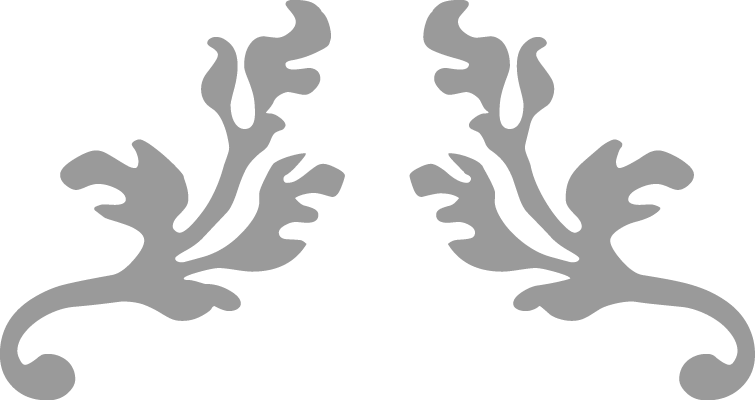 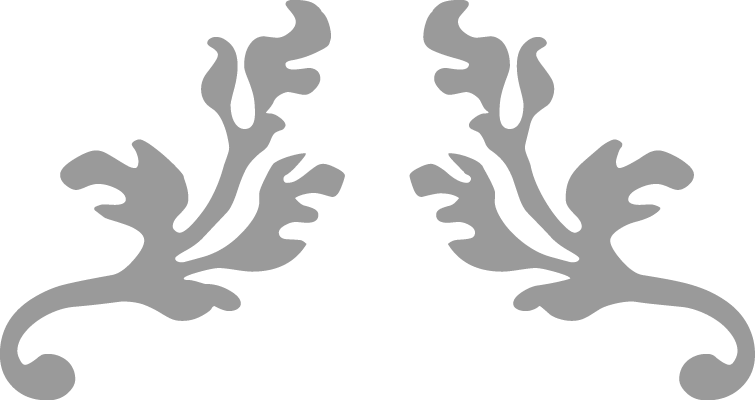 MOTTO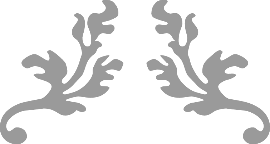 “Never give up on what you really want to do. The person with big dreams is more powerful than the one with all the facts.” [ Albert Einstein ]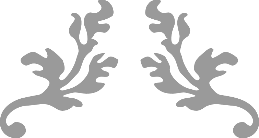 A BRIEF BIOGRAPHYThe writer, Winta Windanti was born in Air Naningan, on December 30th, 1995. She is the last daughter of four children from Mr. Mansur and Mrs. Yati. She finished her elementary education at Madrasah Ibtidaiyah Al-Khairiyah Talangpadang Lampung in 2007. Then, she finished her junior high school at SMP N 2 Talangpadang in 2010 and senior high school at SMA N 1 Talangpadang in 2013.  In 2014, she continued her study by joining undergraduate program of English Education Department, Faculty of Education and Teacher Training, State of Islamic University “Sultan Maulana Hasanuddin” Banten.ACKNOWLEDGEMENTIn the Name of Allah, the Merciful, the Compassionate there is no valuable words to be said but all the praises be to all praises to be Allah, the almighty God, who has sent Muhammad, peace be upon him, to be His prophet and mesenger for people all over the world. The writer realizes and feels very sure that without His blessing, mercy, and guidance, it would be possible for me to finish the paper.The writer has already finished writing this paper after having sacrificed all energy, struggle, and time for many months. This paper title “ Students’ Perception of Oral Corrective Feedback in English Language Teaching ”( A Case Study at Second Grade Students of MAN 2 Kota Serang Banten ), to fulfill the requirement of getting Sarjana Degree in teaching English. Furthemore, the writer is really in debt to Dr. H. Abdul Muin, S.Ag, M.M and Eulis Rahmawati, M.Pd as the advisers.The writer also expreses the deepest gratitude to those who helper the writer in finishing this work, they are:Prof. Dr. H Fauzul Iman, M.A., as the Rector of State University for Islamic Studies Sultan Maulana Hasanudin Banten who gave permission to the writer to write the paperSubhan, M.Ed. The Dean of the Faculty of Education and Teacher Training who gave the writer valuable advice.Dr. H. Abdul Muin, S.Ag., M.M. The Head of English Education Department and as first advisor, who has given guidance and afvice to finish this paper.Eulis Rahmawati, M.Pd, as second advisor, who give the correction and invaluable criticism and suggestions, she has rendered to the writer in she lies completion of the paper. All the lectures of English Education Study Program The writers’  brother and sister for love and prayer.The writers’ beloved friends who has given sadness and happiness for their helps and supports in finishing this paperFinally, the writer submits everything to Allah SWT and the writer hope it will be useful for increasing quality and also for all readers.Adviser IDr. H. Abdul Muin, S.Ag, M.MNIP. 19710923 199903 1 003Adviser IIEulis Rahmawati, M.Pd.NIP. 19790713 200312 2 002Adviser IDr. H. Abdul Muin, S.Ag, M.MNIP. 19710923 199903 1 003Adviser IIEulis Rahmawati, M.Pd.NIP. 19790713 200312 2 002The Dean of Education and Teacher Trainee FacultyDr. H. Subhan, M.EdNIP. 19680910 200003 1 001The Head of English Education DepartmentDr. H. Abdul Muin, S.Ag, M.MNIP. 19710923 199903 1 003Serang, October 2018Winta Windanti SRN. 142301663